РЕШЕНИЕО реорганизации органов администрации Петропавловск-Камчатского городского округа и о внесении изменений в решение Городской Думы Петропавловск-Камчатского городского округа                                 от 22.04.2009 № 477-р «Об утверждении структуры администрации Петропавловск-Камчатского городского округа»Рассмотрев проект решения о реорганизации органов администрации Петропавловск-Камчатского городского округа и о внесении изменений в решение Городской Думы Петропавловск-Камчатского городского округа 
от 22.04.2009 № 477-р «Об утверждении структуры администрации Петропавловск-Камчатского городского округа», внесенный исполняющим полномочия Главы Петропавловск-Камчатского городского округа 
Ивановой Ю.Н., в соответствии с частью 8 статьи 37 Федерального закона 
от 06.10.2003 № 131-ФЗ «Об общих принципах организации местного самоуправления в Российской Федерации» и статьей 45 Устава Петропавловск-Камчатского городского округа Городская Дума Петропавловск-Камчатского городского округа РЕШИЛА:1. Реорганизовать:1.1 Управление архитектуры, градостроительства и земельных отношений администрации Петропавловск-Камчатского городского округа путем выделения из его состава Управления земельных отношений администрации Петропавловск-Камчатского городского округа и одновременного присоединения Управления земельных отношений администрации Петропавловск-Камчатского городского округа к Управлению экономического развития и имущественных отношений администрации Петропавловск-Камчатского городского округа;1.2 Управление экономического развития и имущественных отношений администрации Петропавловск-Камчатского городского округа путем выделения из его состава Управления экономического развития и предпринимательства администрации Петропавловск-Камчатского городского округа.2. Переименовать:2.1 Управление экономического развития и имущественных отношений администрации Петропавловск-Камчатского городского округа в Управление имущественных и земельных отношений администрации Петропавловск-Камчатского городского округа;2.2 Управление архитектуры, градостроительства и земельных отношений администрации Петропавловск-Камчатского городского округа в Управление архитектуры и градостроительства администрации Петропавловск-Камчатского городского округа.3. Внести в решение Городской Думы Петропавловск-Камчатского городского округа от 22.04.2009 № 477-р «Об утверждении структуры администрации Петропавловск-Камчатского городского округа» следующие изменения:3.1 в преамбуле слова «пунктом 8 статьи 37» заменить словами «частью 8 статьи 37»;3.2 приложение изложить в редакции согласно приложению к настоящему Решению.4. Уполномочить Главу Петропавловск-Камчатского городского округа выполнить следующие организационные мероприятия:4.1 по направлению необходимых в соответствии с законодательством документов в орган, осуществляющий государственную регистрацию юридических лиц, для их государственной регистрации;4.2 по составлению и представлению на утверждение Городской Думы Петропавловск-Камчатского городского округа передаточных актов реорганизуемых органов администрации Петропавловск-Камчатского городского округа.5. Направить настоящее решение в газету «Град Петра и Павла» для опубликования.6. Настоящее решение вступает в силу со дня его подписания за исключением подпункта 3.2. Подпункт 3.2 вступает в силу в день внесения в единый государственный реестр юридических лиц записи о государственной регистрации последнего из реорганизуемых в соответствии с пунктом 1 настоящего решения органов 
администрации Петропавловск-Камчатского городского округа. Приложениек решению Городской ДумыПетропавловск-Камчатскогогородского округаот 17.03.2021 № 883-р«Приложениек решению Городской ДумыПетропавловск-Камчатскогогородского округаот 22.04.2009 № 477-рСтруктура администрации Петропавловск-Камчатского городского округаАдминистрация Петропавловск-Камчатского городского округа: 1) первые заместители Главы администрации Петропавловск-Камчатского городского округа;2) заместители Главы администрации Петропавловск-Камчатского городского округа;3) советники, ведущие консультанты, консультанты;4) Отдел по защите государственной тайны, секретного делопроизводства и мобилизационной подготовки;5) органы администрации Петропавловск-Камчатского городского округа:Контрольное управление администрации Петропавловск-Камчатского городского округа;Управление делами администрации Петропавловск-Камчатского городского округа;Управление по обеспечению безопасности жизнедеятельности населения администрации Петропавловск-Камчатского городского округа;Управление финансов администрации Петропавловск-Камчатского городского округа;Управления экономического развития и предпринимательства администрации Петропавловск-Камчатского городского округа;Управление имущественных и земельных отношений администрации Петропавловск-Камчатского городского округа;Управление архитектуры и градостроительства администрации Петропавловск-Камчатского городского округа;Управление дорожного хозяйства, транспорта и благоустройства администрации Петропавловск-Камчатского городского округа;Управление коммунального хозяйства и жилищного фонда администрации Петропавловск-Камчатского городского округа;Управление образования администрации Петропавловск-Камчатского городского округа;Управление культуры, спорта и молодежной политики администрации Петропавловск-Камчатского городского округа;Управление организации муниципальных закупок администрации Петропавловск-Камчатского городского округа.».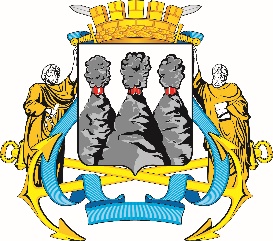 ГОРОДСКАЯ ДУМАПЕТРОПАВЛОВСК-КАМЧАТСКОГО ГОРОДСКОГО ОКРУГАот 17.03.2021 № 883-р36-я (внеочередная) сессияг.Петропавловск-КамчатскийПредседатель Городской Думы Петропавловск-Камчатского городского округа Г.В. Монахова